แผนการจัดการเรียนรู้กลุ่มสาระการเรียนรู้ภาษาไทย                                                               ชั้นประถมศึกษาปีที่ ๒
หน่วยการเรียนรู้ที่ ๑๐ เรื่อง เข็ดแล้ว				     เวลา ๑๗ ชั่วโมงแผนการจัดการเรียนรู้ เรื่อง การอ่านออกเสียง		                           เวลา ๑ ชั่วโมง โรงเรียนบ้านปรางคล้า สังกัดสำนักงานเขตพื้นที่การศึกษาประถมศึกษานครราชสีมาเขต ๔  		ครูผู้สอน : นางสาวรัตนา หาญจันอัด 		      วัน..........เดือน............ปี.............1. มาตรฐานการเรียนรู้/ตัวชี้วัด
           มาตรฐานการเรียนรู้
           ท ๑.๑  ใช้กระบวนการอ่านสร้างความรูและความคิดเพื่อนำไปใช้ตัดสินใจแก้ปัญหาในการดำเนินชีวิต และมีนิสัยรักการอ่าน ตัวชี้วัด	 ป.๒/๑ อ่านออกเสียงคำ คำคล้องจอง ข้อความ และบทร้อยๆกรองง่ายๆ ได้ถูกต้อง 2. จุดประสงค์การเรียนรู้		๑. นักเรียนอ่านออกเสียงเนื้อหาในบทเรียนได้		๒. นักเรียนตอบคำถามจากเรื่องที่อ่านได้ 3. สาระสำคัญ
 		การอ่านเป็นพฤติกรรมในการเรียนรู้ที่จำเป็นสำหรับผู้เริ่มเรียน การอ่านออกเสียง ผู้อ่านต้องรู้ที่มาและองค์ประกอบของคำ จึงจะทำให้อ่านได้อย่างมีประสิทธิภาพ 4. สาระการเรียนรู้ 		การอ่านเรื่อง รักพ่อ รักแม่5. แนวทางบูรณาการ		สังคมศึกษา ศาสนาและวัฒนธรรม  หลักธรรมทางพระพุทธศาสนา	 6. สมรรถนะสำคัญของผู้เรียน๑. ความสามารถในการคิด๒. ความสามารถในการสื่อสาร๗. คุณลักษณะอันพึงประสงค์๑. รักความเป็นไทย๒. มีวินัย๓. ใฝ่เรียนรู๔. อยู่อย่างพอเพียง๘. การจัดกิจกรรมการเรียนรู้  (หลักธรรมที่นำมาใช้ : ไตรสิกขา)
 	ขั้นที่ 1 นำเข้าสู่บทเรียน	๑. ครูและนักเรียนนั่งสมาธิก่อนเริ่มการเรียนการสอน2. ครูและนักเรียนร่วมกันสนทนาเกี่ยวกับเนื้อหา และอ่านคำศัพท์ที่เรียนมาแล้วเพื่อเป็นการทบทวน ครูกล่าวเสริม ชื่นชมนักเรียนที่มีความตั้งใจแน่วแน่ มีสมาธิ พร้อมที่จะเรียนรายวิชานี้ ซึ่งเป็นหนึ่งในหลักธรรมในทางพระพุทธศาสนา คือไตรสิกขา ซึ่งประกอบไปด้วยศีล สมาธิ ปัญญา ขั้นที่ 2 กิจกรรมการเรียนรู้		๓. นักเรียนอ่านออกเสียงบทเรียนจากหนังสือเรียนภาษาไทย ชุดภาษาเพื่อชีวิต ภาษาพาที ชั้นประถมศึกษาปีที่ ๒ บทที่ ๑๐ เรื่อง เข็ดแล้ว พร้อมกัน  	๔. ครูสุ่มให้นักเรียนอ่านออกเสียงคนละตอน จนจบเรื่อง แล้วตั้งคำถามให้นักเรียนช่วยกันตอบ ดังนี้			- ในเรื่องกล่าวถึงใครบ้าง			- มีเหตุการณ์สำคัญอะไรเกิดขึ้นบ้าง			- ใครป่วย แล้วทำไมถึงป่วย			- นักเรียนควรปฏิบัติตนอย่างไรเพื่อไม่ให้ป่วย 	ครูสังเกตพบว่านักเรียนตั้งใจในการอ่านออกเสียงอย่างพร้อมเพรียงกัน อย่างเป็นระเบียบ ทำให้เกิดศีล และนักเรียนสามารถอ่านได้และเข้าใจ ทำให้เกิดปัญญา  	๕. ครูและนักเรียนร่วมกันแลกเปลี่ยนเรียนรู้จากเรื่อง เข็ดแล้ว จากนั้นครูกล่าวเสริมให้นักเรียนรู้ว่าจากเนื้อเรื่องเป็นเรื่องความรักของพ่อแม่ ลูกสามารถแสดงความรักต่อพ่อและแม่ได้อย่างไร ครูสังเกตพบว่านักเรียนมีความตั้งใจ กระตือรือร้นที่จะแลกเปลี่ยนรู้กับครูอย่างมีสมาธิ และตั้งใจ ทำให้เกิดหลักธรรมไตรสิกขา คือ เกิดศีล สมาธิ และเกิดปัญญา 	๖. นักเรียนทำแบบฝึกหัด ภาษาไทย ชุดภาษาเพื่อชีวิต ทักษะภาษา ป.2 บทที่ ๑๐ เรื่องเข็ดแล้ว ข้อที่ ๑และ ๒ หน้าที่ ๙๘-๙๙ เสร็จแล้วส่งครู ครูเฉลยและตรวจสอบความถูกต้อง 	ขั้นที่ ๓ สรุป	๙. ครูและนักเรียนร่วมกันสรุปใจความสำคัญของเรื่องที่ได้เรียนรู้ เรื่อง เข็ดแล้ว และร่วมกันสรุปหลักธรรมทางพระพุทธศาสนา เรื่อง ไตรสิกขา ซึ่งประกอบไปด้วยศีล สมาธิ ปัญญา โดยอธิบายว่า การที่นักเรียนฝึกอ่านบ่อยๆ ทำให้เกิดศีล การที่นักเรียนตั้งใจอ่านอย่างแน่วแน่ คือ สมาธิ และทำให้นักเรียนเกิดปัญญา เพราะทำให้นักเรียนรู้ว่าอ่านแบบนี้ถูกต้องและเกิดประโยชน์อย่างไร การวัดและการประเมินผลการเรียนรู้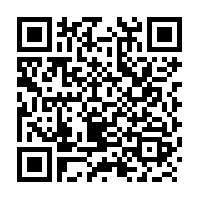 วิธีประเมิน- สังเกต- ตรวจผลงาน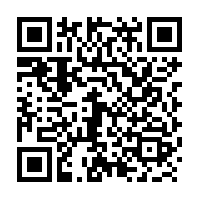 เครื่องมือประเมิน- แบบสังเกต- แบบบันทึกคะแนนเกณฑการประเมิน- นักเรียนผานเกณฑการสังเกตพฤติกรรม รอยละ ๗๕ – ๘๐- นักเรียนผานเกณฑการทําแบบฝกหัด รอยละ ๗๕ – ๘๐สื่อ/แหล่งการเรียนรู้: 		๑. หนังสือเรียนภาษาไทย ภาษาพาที 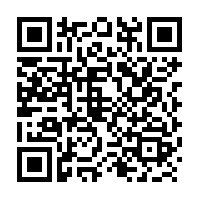 	๒. หนังสือเรียนสังคมศึกษา ศาสนาและวัฒนธรรม (หลักธรรมและพุทธศาสนสุภาษิต)	๓. ห้องสมุดการเรียนรู้	๔. แบบฝึกหัดรายวิชาพื้นฐาน ภาษาไทย บันทึกหลังสอน1. ผลการเรียนรู้………………………………………………………………………………………………………………………………….. ………………………………………………………………………………………………………………………………………………….………..……………………………………………………………………………………………………………………..…………………………………2. ปัญหา / อุปสรรค…………………………………………………………………………………………………………………............. ………………………………………………………………………………………………………………………………………………….………..……………………………………………………………………………………………………………………..…………………………………3. แนวทางแก้ไข………………………………………………………………………………………………………………….................. ………………………………………………………………………………………………………………………………………………….………..……………………………………………………………………………………………………………………………………….…………………ลงชื่อ				          ครูผู้สอนและผู้บันทึก                                  (	นางสาวรัตนา หาญจันอัด	)ข้อเสนอแนะของผู้บริหารสถานศึกษาลงชื่อ				          ผู้อำนวยการโรงเรียน                                  (	นางมาลัย มูลภักดี	)